Publicado en Ibiza el 20/11/2017 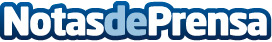 El auge del turismo rural en Ibiza aumenta la demanda de las residencias campestresEl creciente peso del turismo ‘verde’ en Ibiza relanza las cifras de este destino isleño, que avanza hacia un 2017 de récord. Y es que el entorno natural también constituye un reclamo ineludible para los visitantes nacionales y extranjeros, según la agencia Ibiza Business ManagementDatos de contacto:ElisaNota de prensa publicada en: https://www.notasdeprensa.es/el-auge-del-turismo-rural-en-ibiza-aumenta-la Categorias: Baleares Turismo http://www.notasdeprensa.es